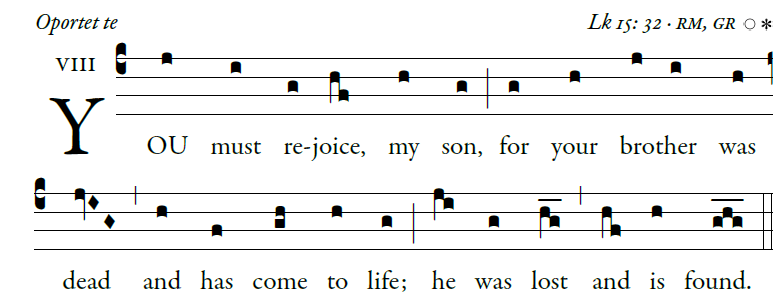 Blessed is he whose transgression is forgiven, whose sin is remitted. Blessed the man to whom the LORD imputes no guilt, in whose spirit is no guile.I kept it secret and my frame was wasted. [6]  I groaned all day long,To you I have acknowledged my sin; my guilt I did not hide. I said, “I will confess my transgression to the LORD.” And you have forgiven the guilt of my sin.I will instruct you and teach you  [5]  the way you should go; I will fix my eyes up on you.
      Rejoice in the LORD; exult, you just! Ring out your joy, all you upright of  heart!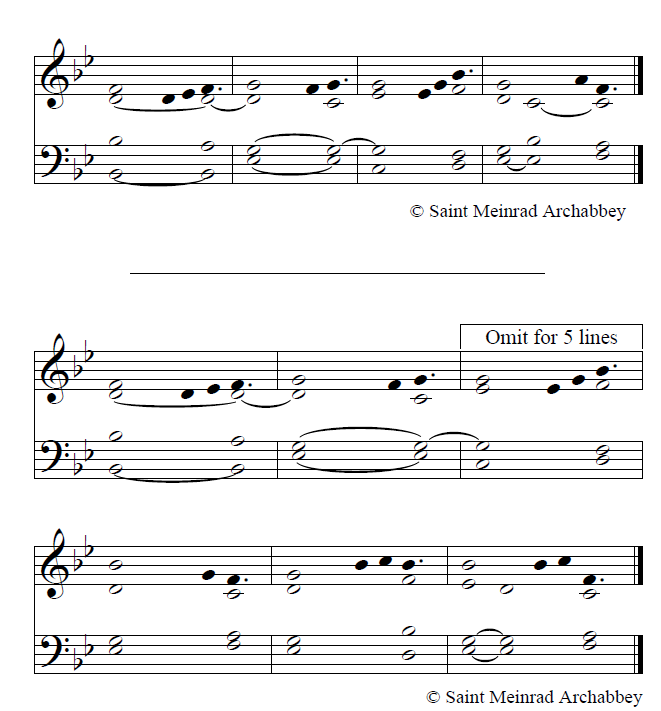 